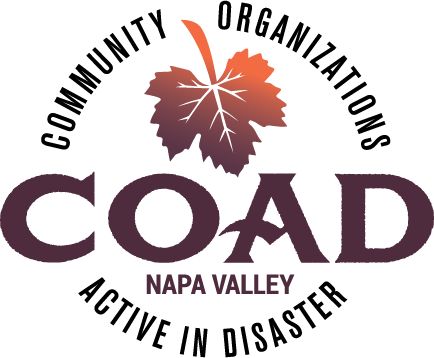 AgendaMeeting Objectives: To network and connectTo be informed about Public Health’s role in behavioral health during disasterTo provide training on Crisis Communications PlansWelcome and Introductions COAD Executive Committee Update COAD Conference Planning Committee AFN Subcommittee call for Co-ChairUpdate on Long-Term Recovery GroupCOAD Board of Supervisors presentation – July 31st Member Spotlight Napa County Public Health – Role of Public Health in Behavioral Health during disastersMember Updates and Announcements TRAINING:  Crisis Communications Plans, Kelle KrollDevelop an understanding of the key elements of a crisis communications plan in times of disaster to help prepare your organization.  Who are the most important people your agency needs to communicate with in times of disaster? What communication channels will you use and how does your agency prioritize communications? Who is responsible for these communications and what are the roles and responsibilities of a crisis communications team? How does your organization ensure effective communications to non-English speaking clients and others with communication challenges? Next Meeting and Adjournment Next Meeting: Tuesday, August 14 @10:00-11:30 ~ NV Community Foundation Community Room